Результаты диагностики эмоционального состояния дошкольников в двигательной деятельности ДОУЦель: определение уровня эмоционального состояния воспитанников ДОУ  в двигательной деятельности.Методика: обследование  проводилось по методике канд.пед.наук Кокоревой О.И. «Диагностика эмоционального состояния дошкольников»,    // Инструктор по физкультуре. 2009. №1Диагностика проводилась среди воспитанников ДОУ средней, старшей и подготовительной групп в количестве.Таблица Уровни эмоционального состояния детей в двигательной деятельностиОбследование показало, что за 3 года обучения и воспитания детей в ДОУ значительно улучшились показатели эмоционального состояния. Если в начале обучения низкий показатель составлял 28 %, то к концу 2013-14 уч. года только 3%. Значительно возросло количество детей с оптимальным эмоциональным состоянием с 5% до 37%. Диаграмма результатов обследования эмоционального состояния детей в конце учебных годовВывод: Эмоциональный фон детей стабилен, преобладают положительные эмоции. Дети настроены оптимистично. С внедрением в  работу игровых технологий, направленных  на  психо-физическое развитие  мы увидели, что у воспитанников стало преобладать радостное настроение, мимика стала более выразительной и живой, повысилась потребность в эмоциональных переживаниях  и движении, что говорит о возросшем уровне  эмоционально-двигательного  развития детей. Инструктор по физической культуреБелоусова Ю.А. _________________Заведующая ДОУ №17Чистякова О.В. _________________ Уровни эмоциональногосостояния2011-12 уч.год (%)2011-12 уч.год (%)2012-13 уч.год (%)2012-13 уч.год (%)2013-14 уч.год (%) 2013-14 уч.год (%) Уровни эмоциональногосостоянияНачало годаКонец годаНачало годаКонец годаНачало годаКонец годаОптимальный 51015202537Высокий 222535505053Средний 45403015127Низкий 28252015103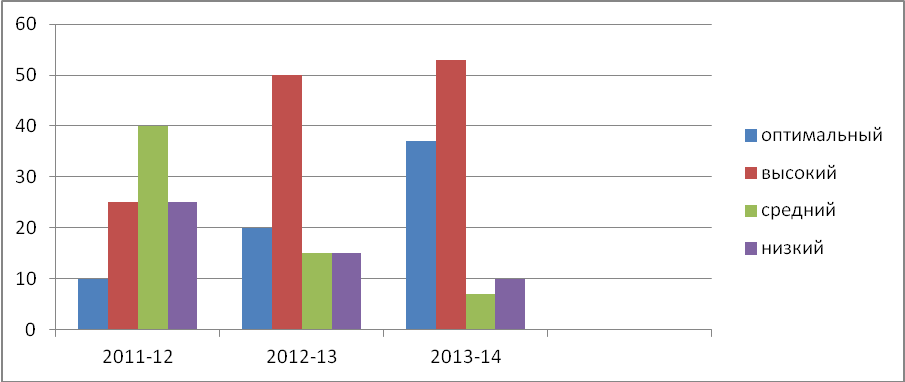 